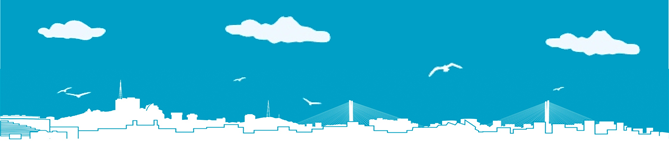 СТУДЕНЧЕСКИЕ ГОДЫ – ЗА ЗНАНИЕМ ПОХОДЫТрудно, наверное, отыскать в нашей стране человека, не говоря уже о студентах, которые не знали бы о существовании Дня студента. Он отмечается ежегодно 25 января и приходится на день чествования святой Татианы. Поэтому студенческий праздник больше известен как День Татьяна.Официально он был утвержден в 2005 году Указом Президента, однако история его уходит к далекому 1755 году, когда императрицей Елизаветой Петровной был подписан указ «Об учреждении Московского университета».Отмечался «профессиональный» день студентов торжественными актами с раздачей наград и речами. Студенты как устраивали широкие гуляния более двухсот лет назад, так и в XXI веке предпочитают отмечать свой праздник шумно и весело. И даже ограничительные меры, связанные с пандемией, не смогут отменить этот веселый праздник, поскольку согласно народной мудрости, от бесконечного торжества студента отвлекает лишь «горячая» сессионная пора.Всегда считалось, что система образования в России одна из лучших в мире. Однако в современном обществе при выборе вуза перед абитуриентами и их родителями все чаще встает сложный вопрос: какая система образования лучше – российская или западная? Какая открывает большие возможности для получения наиболее качественного образования и перспективного трудоустройства.Пожалуй, самое важное событие в развитии системы современного высшего образования произошло в 2003 году, когда Россия подписала Болонскую декларацию. В настоящее время система высшего образования в Российской Федерации включает в себя три уровня подготовки кадров высшей квалификации: бакалавриат, специалитет и магистратура. В системе профессионального образования на территории Приморского края осуществляют образовательную деятельность 8 высших учебных заведений, в том числе одно частное.Численность студентов в организациях высшего образования на начало 2020/2021 учебного года составила 43.2 тыс. человек, из них в государственных учреждениях высшего профессионального образования обучалось 43 тыс. студентов, в частных - 116 человек. В основном это очники (76%). Приморские студенты составляют почти четверть в общей численности студентов дальневосточных регионов.В 2020 году организациями высшего образования Приморского края было принято 11.7 тыс. человек, что на 3% меньше чем в 2019 году.В организациях, осуществляющих образовательную деятельность по образовательным программам высшего образования за счет бюджетных средств, обучается 24.8 тыс. (58%) студентов, 18.4 тыс. – оплачивают учебу самостоятельно. Выпущено почти 9 тыс. специалистов, из них 76% с очной формы обучения. Из общего числа выпускников, обучающихся по очной форме обучения (без учета обучающихся с полным возмещением затрат на обучение) только 651 человек получили направление на работу, 2735 выпускникам по их желанию было предоставлено право свободного трудоустройства. Продолжили обучение на следующем уровне по очной форме обучения 1253 человека, призваны в ряды Вооруженных Сил 94 выпускника. К сожалению, следует отметить, что в Приморском крае самый низкий процент трудоустроенных выпускников в Дальневосточном федеральном округе. Профессорско-преподавательский состав приморских ВУЗов составил 2.8 тыс. человек, все имеют высшее профессиональное образование. Из них 198 профессоров и 1000 доцентов. Ученую степень доктора наук имеют 263 человека (9.4% к общему итогу), кандидата наук – 1456 человек (52.2%). Подготовкой специалистов среднего звена в Приморском крае занимается 41 самостоятельная организация, кроме того еще 6 высших учебных заведений имеют данное направление. В 2020 году в них обучалось 47.2 тыс. студентов. Было принято 16 тыс. человек, выпуск специалистов среднего звена составил 9 тыс. человек, из них 6.8 тыс. с очных отделений.Более подробная информация о системе образования будет сформирована, после подведения итогов очередной Всероссийской переписи населения, которая пройдет с 1 по 30 апреля 2021 года.Приглашаем студентов принять участие в этой важной работе в качестве переписчиков. В Приморскстате всегда рады общению с молодежью.Хоть знания – огромное богатство,не им одним мы посвящаем вечера.Поздравим же студенческое братство:ведь это в жизни лучшая пора!Приморскстатhttp://primstat.gks.ruP25_mail@gks.ru8(423) 243-26-88ФЕДЕРАЛЬНАЯ СЛУЖБА ГОСУДАРСТВЕННОЙ СТАТИСТИКИТЕРРИТОРИАЛЬНЫЙ ОРГАН ФЕДЕРАЛЬНОЙ СЛУЖБЫГОСУДАРСТВЕННОЙ СТАТИСТИКИ ПО ПРИМОРСКОМУ КРАЮПресс-выпуск22.01.2021При использовании данных в публикацияхссылка на Приморскстат обязательна